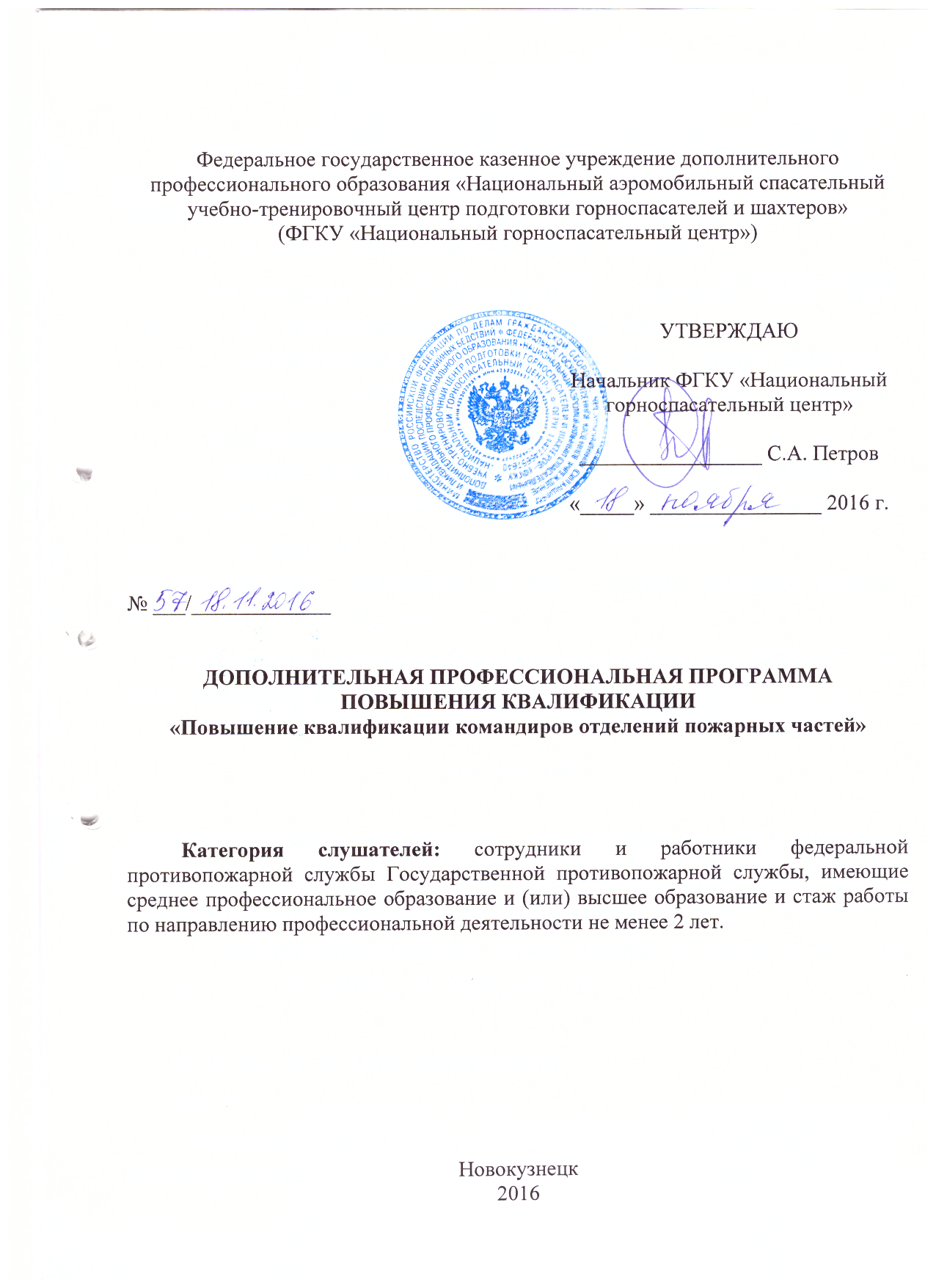 Цель и задачи освоения дополнительной профессиональной программыЦель освоения дополнительной профессиональной программы повышения квалификации: совершенствование профессиональных знаний, умений и навыков по имеющейся должности командира отделения пожарной части, а также повышения профессионального уровня командира отделения для работы на пожаре и в зоне чрезвычайных ситуаций (далее – ЧС).Учебный план дополнительной профессиональной программыДополнительной профессиональной программой предусмотрено проведение лекций и практических занятий. При реализации данной программы используются современные системы теоретического обучения, с использованием компьютерной техники, и освоения практических навыков с элементами решения ситуационных задач.Форма обучения – очная. Продолжительность учебных занятий при 5 – дневной рабочей неделе – 6-8 часов в день. Общее количество часов – 72, из них: лекций – 36, практических занятий – 22, экзамен – 4, зачётов – 10. Распределение часов по темам и видам занятий приведено в таблице 1.Таблица 1 – Тематический план дополнительной профессиональной программы повышения квалификации№ п/пНаименование разделовВсего часовв том числев том числеФорма контроля№ п/пНаименование разделовВсего часовЛекцииПрактические занятияФорма контроля1.Введение в программу22-2.Охрана труда88-Зачёт3.Пожарная профилактика1284Зачёт4.Пожарная техника16106Зачёт5.Пожарная тактика18144Зачёт6.Пожарно-строевая подготовка1248Зачёт7.Экзамен44-4Итого:Итого:725022